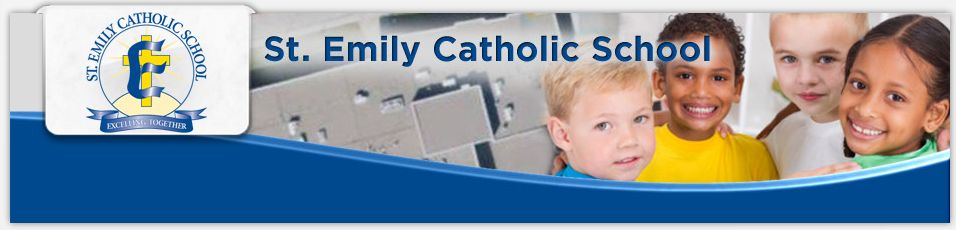 St. Emily School Council MeetingSeptember 19, 2017St. Emily Learning Common6:30 p.m. to 8:30 p.m.6:30 p.m.Call to OrderMark McMahonPrayerLori Ann HanniganApproval of AgendaMark McMahonApproval of June MinutesMark McMahonCarnival reportTreasurer ReportLunch ReportParish ReportCSPA ReportWrap Up of 2016-17 BusinessMonica – Janice- MeghanBrynn McMahonKim MonaghanMilva CallaJanice VanderwelMark McMahonPrincipal’s ReportDissolvement of 2016-17 CouncilElection of 2017-2018 School Council ChairCommunicates on an on-going basis with the School PrincipalIn consultation with the Principal:Sets the dates and times of meetingsEstablishes the meeting agendaChairs school council meetingsEnsures minutes of meetings are recorded and maintainedEnsures that the school community is kept informed on Council proceedings and activitiesRepresents the council at special functionsActs as a spokesperson for the CouncilConsults with senior board staff and trustees, as requiredEnsures follow-up on items raised by council membersTracy MertzElection of CouncilVice-Chairperson:Assumes acting role in the absence of the chairpersonShares the duties of the chairperson as determined by the chairpersonEnsures ongoing communications with the school community, including updates to social media and annual Council Report CardTreasurer:Maintains a record of Council funds and financial activities as required by Board policy, and in keeping with generally accepted accounting practicesCo-signs cheques for payment of goods and servicesPrepares an annual, written financial statement for review and approval of the CouncilEnsures access to Council financial records by the school communityEnsures that a copy of the financial records is provided to the school for access by the school communityMaintains a budgetAssistant-TreasurerCo-signs cheques for payment of goods and servicesEnsures all monies are deposited in a bank/trust company approved by the Council. Secretary:Records, distributes and maintains records of Council meetings and correspondenceEnsures that a copy of the records is provided to the school for access by the school communityEnsures access to Council records by the school communityCatholic School Parent Association (CSPA) Representative:Reports and consults with Council on issues referred by the Board and/or by the Parent AssociationRepresents opinions of parents in their school communityRepresents and expresses the majority view of the CouncilAttends the CSPA meetingsParish Representative:Brings the concerns of the parish regarding Catholic Education to Council    Serves to disseminate the suggestions, orientations, activities and concerns of the Council to the parish Assists in promoting, aligning and coordinating the liturgical celebrations and other activities of the parishes and school, as requiredFundraising ChairResponsible for Chairing the Fundraising CommitteeResponsible for the coordination of all fundraising eventsLunch ChairResponsible for arranging and coordinating the weekly school lunchesResponsible for the management of volunteers for the delivery of lunchesChair of CouncilTeacher’s ReportSarah EadyCommittee ReportsLunch Committee Fundraising CommitteeNew BusinessWebsite 8:30 p.m.AdjournmentMark McMahon